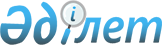 О внесении изменений в решение Целиноградского районного маслихата от 24 декабря 2021 года № 97/18-7 "О бюджетах сел, сельских округов на 2022-2024 годы"Решение Целиноградского районного маслихата Акмолинской области от 18 марта 2022 года № 123/21-7
      Целиноградский районный маслихат РЕШИЛ:
      1. Внести в решение Целиноградского районного маслихата "О бюджетах сел, сельских округов на 2022-2024 годы" от 24 декабря 2021 года № 97/18-7 (зарегистрировано в Реестре государственной регистрации нормативных правовых актов под № 162164) следующие изменения:
      пункт 1 изложить в новой редакции:
      "1. Утвердить бюджет сельского округа Акмол на 2022-2024 годы согласно приложениям 1, 2 и 3 соответственно, в том числе на 2022 год в следующих объемах:
      1) доходы – 161 862,7 тысяч тенге, в том числе:
      налоговые поступления – 95 349,7 тысяч тенге;
      поступления от продажи основного капитала – 20 600,0 тысяч тенге;
      поступления трансфертов – 45 913,0 тысяч тенге;
      2) затраты – 171 084,0 тысяч тенге;
      3) сальдо по операциям с финансовыми активами – 0,0 тысяч тенге;
      4) дефицит (профицит) бюджета – -9 221,3 тысяч тенге;
      5) финансирование дефицита (использование профицита) бюджета – 9 221,3 тысяч тенге;
      используемые остатки бюджетных средств – 9 221,3 тысяч тенге.
      Учесть, что в затратах бюджета сельского округа Акмол предусмотрены бюджетные изъятия в районный бюджет на 2022 год в сумме 80 600,0 тысяч тенге.
      Учесть, что в объеме бюджета сельского округа Акмол предусмотрены трансферты, передаваемые из районного бюджета в бюджет сельского округа на 2022 год в сумме 44 925,0 тысяч тенге.
      Учесть, что в объеме бюджета сельского округа Акмол предусмотрены трансферты, передаваемые из республиканского бюджета в бюджет сельского округа на 2022 год в сумме 988,0 тысяч тенге.";
      пункт 6 изложить в новой редакции:
      "6. Утвердить бюджет Караоткельского сельского округа на 2022-2024 годы согласно приложениям 16, 17 и 18 соответственно, в том числе на 2022 год в следующих объемах:
      1) доходы – 133 857,0 тысяч тенге, в том числе:
      налоговые поступления – 27 500,0 тысяч тенге;
      поступления от продажи основного капитала – 41 580,0 тысяч тенге;
      поступления трансфертов – 64 777,0 тысяч тенге;
      2) затраты – 133 857,0 тысяч тенге;
      3) сальдо по операциям с финансовыми активами – 0,0 тысяч тенге;
      4) дефицит (профицит) бюджета – 0,0 тысяч тенге;
      5) финансирование дефицита (использование профицита) бюджета – 0,0 тысяч тенге.
      Учесть, что в затратах бюджета Караоткельского сельского округа предусмотрены бюджетные изъятия в районный бюджет на 2022 год в сумме 41 580,0 тысяч тенге.
      Учесть, что в объеме бюджета Караоткельского сельского округа предусмотрены трансферты, передаваемые из районного бюджета в бюджет сельского округа на 2022 год в сумме 49 005,0 тысяч тенге.
      Учесть, что в объеме бюджета Караоткельского сельского округа предусмотрены трансферты, передаваемые из республиканского бюджета в бюджет сельского округа на 2022 год в сумме 772,0 тысяч тенге.
      Учесть, что в объеме бюджета Караоткельского сельского округа предусмотрены трансферты, передаваемые из областного бюджета в бюджет сельского округа на 2022 год в сумме 15 000,0 тысяч тенге.";
      пункт 7 изложить в новой редакции:
      "7. Утвердить бюджет села Тайтобе на 2022-2024 годы согласно приложениям 19, 20 и 21 соответственно, в том числе на 2022 год в следующих объемах:
      1) доходы – 12 012,0 тысяч тенге, в том числе:
      налоговые поступления – 2 600,0 тысяч тенге;
      поступления трансфертов – 9 412,0 тысяч тенге;
      2) затраты – 21 766,2 тысяч тенге;
      3) сальдо по операциям с финансовыми активами – 0,0 тысяч тенге;
      4) дефицит (профицит) бюджета – -9 754,2 тысяч тенге;
      5) финансирование дефицита (использование профицита) бюджета – 9 754,2 тысяч тенге.
      используемые остатки бюджетных средств – 9 754,2 тысяч тенге.
      Учесть, что в объеме бюджета села Тайтобе предусмотрены бюджетные субвенции, передаваемые из районного бюджета в бюджет сельского округа на 2022 год в сумме 4 126,0 тысяч тенге.
      Учесть, что в объеме бюджета села Тайтобе предусмотрены трансферты, передаваемые из районного бюджета в бюджет сельского округа на 2022 год в сумме 5 000,0 тысяч тенге.
      Учесть, что в объеме бюджета села Тайтобе предусмотрены трансферты, передаваемые из республиканского бюджета в бюджет сельского округа на 2022 год в сумме 286,0 тысяч тенге.";
      пункт 12 изложить в новой редакции:
      "12. Утвердить бюджет Оразакского сельского округа на 2022-2024 годы согласно приложениям 34, 35 и 36 соответственно, в том числе на 2022 год в следующих объемах:
      1) доходы – 75 717,0 тысяч тенге, в том числе:
      налоговые поступления – 2 765,0 тысяч тенге;
      поступления трансфертов – 72 952,0 тысяч тенге;
      2) затраты – 75 717,0 тысяч тенге;
      3) сальдо по операциям с финансовыми активами – 0,0 тысяч тенге;
      4) дефицит (профицит) бюджета – 0,0 тысяч тенге;
      5) финансирование дефицита (использование профицита) бюджета – 0,0 тысяч тенге.
      Учесть, что в объеме бюджета Оразакского сельского округа предусмотрены бюджетные субвенции, передаваемые из районного бюджета в бюджет сельского округа на 2022 год в сумме 23 931,0 тысяч тенге.
      Учесть, что в объеме бюджета Оразакского сельского округа предусмотрены трансферты, передаваемые из районного бюджета в бюджет сельского округа на 2022 год в сумме 3 000,0 тысяч тенге.
      Учесть, что в объеме бюджета Оразакского сельского округа предусмотрены трансферты, передаваемые из республиканского бюджета в бюджет сельского округа на 2022 год в сумме 1 283,0 тысяч тенге.
      Учесть, что в объеме бюджета Оразакского сельского округа предусмотрены трансферты, передаваемые из областного бюджета в бюджет сельского округа на 2022 год в сумме 44 738,0 тысяч тенге.";
      пункт 14 изложить в новой редакции:
      "14. Утвердить бюджет сельского округа Рахымжана Кошкарбаева на 2022-2024 годы согласно приложениям 40, 41 и 42 соответственно, в том числе на 2022 год в следующих объемах:
      1) доходы – 35 701,0 тысяч тенге, в том числе:
      налоговые поступления – 6 110,0 тысяч тенге;
      поступления от продажи основного капитала – 4 620,0 тысяч тенге;
      поступления трансфертов – 24 971,0 тысяч тенге;
      2) затраты – 37 250,9 тысяч тенге;
      3) сальдо по операциям с финансовыми активами – 0,0 тысяч тенге;
      4) дефицит (профицит) бюджета – -1 549,9 тысяч тенге;
      5) финансирование дефицита (использование профицита) бюджета – 1 549,9 тысяч тенге.
      используемые остатки бюджетных средств – 1 549,9 тысяч тенге.
      Учесть, что в затратах бюджета сельского округа Рахымжана Кошкарбаева предусмотрены бюджетные изъятия в районный бюджет на 2022 год в сумме 4 620,0 тысяч тенге.
      Учесть, что в объеме бюджета сельского округа Рахымжана Кошкарбаева предусмотрены трансферты, передаваемые из районного бюджета в бюджет сельского округа на 2022 год в сумме 24 427,0 тысяч тенге.
      Учесть, что в объеме бюджета сельского округа Рахымжана Кошкарбаева предусмотрены трансферты, передаваемые из республиканского бюджета в бюджет сельского округа на 2022 год в сумме 544,0 тысяч тенге.";
      пункт 17 изложить в новой редакции:
      "17. Утвердить бюджет Талапкерского сельского округа на 2022-2024 годы согласно приложениям 49, 50 и 51 соответственно, в том числе на 2022 год в следующих объемах:
      1) доходы – 344 794,0 тысяч тенге, в том числе:
      налоговые поступления – 22 000,0 тысяч тенге;
      поступления от продажи основного капитала – 31 320,0 тысяч тенге;
      поступления трансфертов – 291 474,0 тысяч тенге;
      2) затраты – 344 794,0 тысяч тенге;
      3) сальдо по операциям с финансовыми активами – 0,0 тысяч тенге;
      4) дефицит (профицит) бюджета – 0,0 тысяч тенге;
      5) финансирование дефицита (использование профицита) бюджета – 0,0 тысяч тенге.
      Учесть, что в затратах бюджета Талапкерского сельского округа предусмотрены бюджетные изъятия в районный бюджет на 2022 год в сумме 31 320,0 тысяч тенге.
      Учесть, что в объеме бюджета Талапкерского сельского округа предусмотрены трансферты, передаваемые из районного бюджета в бюджет сельского округа на 2022 год в сумме 102 051,0 тысяч тенге.
      Учесть, что в объеме бюджета Талапкерского сельского округа предусмотрены трансферты, передаваемые из республиканского бюджета в бюджет сельского округа на 2022 год в сумме 1 469,0 тысяч тенге.
      Учесть, что в объеме бюджета Талапкерского сельского округа предусмотрены трансферты, передаваемые из областного бюджета в бюджет сельского округа на 2022 год в сумме 187 954,0 тысяч тенге.";
      приложения 1, 16, 19, 34, 40, 49 к указанному решению изложить в новой редакции согласно приложениям 1, 2, 3, 4, 5, 6 к настоящему решению;
      в тексте приложений 20, 21 к указанному решению слова "Косшынского сельского округа" заменить словами "села Тайтобе".
      2. Настоящее решение вводится в действие с 1 января 2022 года. Бюджет на 2022 год сельского округа Акмол Бюджет на 2022 год Караоткельского сельского округа Бюджет на 2022 год села Тайтобе Бюджет на 2022 год Оразакского сельского округа Бюджет на 2022 год сельского округа Рахымжана Кошкарбаева Бюджет на 2022 год Талапкерского сельского округа
					© 2012. РГП на ПХВ «Институт законодательства и правовой информации Республики Казахстан» Министерства юстиции Республики Казахстан
				
      Секретарь Целиноградскогорайонного маслихата

Л.Конарбаева
Приложение 1 к решению
Целиноградского районного
маслихата от 18 марта
2022 года № 123/21-7Приложение 1 к решению
Целиноградского районного
маслихата от 24 декабря
2021 года № 97/18-7
Категория
Категория
Категория
Категория
Сумма, тысяч тенге
Класс
Класс
Класс
Сумма, тысяч тенге
Подкласс
Подкласс
Сумма, тысяч тенге
Наименование
Сумма, тысяч тенге
1
2
3
4
5
I. Доходы
161 862,7
1
Налоговые поступления
95 349,7
01
Подоходный налог
70 778,7
2
Индивидуальный подоходный налог
70 778,7
04
Hалоги на собственность
24 571,0
1
Hалоги на имущество
471,0
3
Земельный налог
1 300,0
4
Hалог на транспортные средства
22 800,0
3
Поступления от продажи основного капитала
20 600,0
03
Продажа земли и нематериальных активов
20 600,0
1
Продажа земли
19 600,0
2
Продажа нематериальных активов
1 000,0
4
Поступления трансфертов 
45 913,0
02
Трансферты из вышестоящих органов государственного управления
45 913,0
3
Трансферты из районного (города областного значения) бюджета
45 913,0
Функциональная группа
Функциональная группа
Функциональная группа
Функциональная группа
Сумма, тысяч тенге
Администратор бюджетных программ
Администратор бюджетных программ
Администратор бюджетных программ
Сумма, тысяч тенге
Программа
Программа
Сумма, тысяч тенге
Наименование
Сумма, тысяч тенге
1
2
3
4
5
II. Затраты
171 084,0
01
Государственные услуги общего характера
52 484,0
124
Аппарат акима города районного значения, села, поселка, сельского округа
52 484,0
001
Услуги по обеспечению деятельности акима города районного значения, села, поселка, сельского округа
52 484,0
07
Жилищно-коммунальное хозяйство
28 000,0
124
Аппарат акима города районного значения, села, поселка, сельского округа
28 000,0
008
Освещение улиц населенных пунктов
25 000,0
011
Благоустройство и озеленение населенных пунктов
3 000,0
12
Транспорт и коммуникации
10 000,0
124
Аппарат акима города районного значения, села, поселка, сельского округа
10 000,0
013
Обеспечение функционирования автомобильных дорог в городах районного значения, селах, поселках, сельских округах
10 000,0
15
Трансферты
80 600,0
124
Аппарат акима города районного значения, села, поселка, сельского округа
80 600,0
043
Бюджетные изъятия
80 600,0
III. Чистое бюджетное кредитование
0,0
IV. Сальдо по операциям с финансовыми активами 
0,0
V. Дефицит (профицит) бюджета 
-9 221,3
VI. Финансирование дефицита (использование профицита) бюджета
9 221,3
8
Используемые остатки бюджетных средств
9 221,3
01
Остатки бюджетных средств
9 221,3
1
Свободные остатки бюджетных средств
9 221,3Приложение 2 к решению
Целиноградского районного
маслихата от 18 марта
2022 года № 123/21-7Приложение 16 к решению
Целиноградского районного
маслихата от 24 декабря
2021 года № 97/18-7
Категория
Категория
Категория
Категория
Сумма, тысяч тенге
Класс
Класс
Класс
Сумма, тысяч тенге
Подкласс
Подкласс
Сумма, тысяч тенге
Наименование
Сумма, тысяч тенге
1
2
3
4
5
I. Доходы
133 857,0
1
Налоговые поступления
27 500,0
04
Hалоги на собственность
27 500,0
1
Hалоги на имущество
2 500,0
3
Земельный налог
5 000,0
4
Hалог на транспортные средства
20 000,0
3
Поступления от продажи основного капитала
41 580,0
03
Продажа земли и нематериальных активов
41 580,0
1
Продажа земли
39 600,0
2
Продажа нематериальных активов
1 980,0
4
Поступления трансфертов 
64 777,0
02
Трансферты из вышестоящих органов государственного управления
64 777,0
3
Трансферты из районного (города областного значения) бюджета
64 777,0
Функциональная группа
Функциональная группа
Функциональная группа
Функциональная группа
Сумма, тысяч тенге
Администратор бюджетных программ
Администратор бюджетных программ
Администратор бюджетных программ
Сумма, тысяч тенге
Программа
Программа
Сумма, тысяч тенге
Наименование
Сумма, тысяч тенге
1
2
3
4
5
II. Затраты
133 857,0
01
Государственные услуги общего характера
44 477,0
124
Аппарат акима города районного значения, села, поселка, сельского округа
44 477,0
001
Услуги по обеспечению деятельности акима города районного значения, села, поселка, сельского округа
44 477,0
07
Жилищно-коммунальное хозяйство
27 800,0
124
Аппарат акима города районного значения, села, поселка, сельского округа
27 800,0
008
Освещение улиц населенных пунктов
26 800,0
011
Благоустройство и озеленение населенных пунктов
1 000,0
12
Транспорт и коммуникации
20 000,0
124
Аппарат акима города районного значения, села, поселка, сельского округа
20 000,0
013
Обеспечение функционирования автомобильных дорог в городах районного значения, селах, поселках, сельских округах
20 000,0
15
Трансферты
41 580,0
124
Аппарат акима города районного значения, села, поселка, сельского округа
41 580,0
043
Бюджетные изъятия
41 580,0
III. Чистое бюджетное кредитование
0,0
IV. Сальдо по операциям с финансовыми активами 
0,0
V. Дефицит (профицит) бюджета 
0,0
VI. Финансирование дефицита (использование профицита) бюджета
0,0Приложение 3 к решению
Целиноградского районного
маслихата от 18 марта
2022 года № 123/21-7Приложение 19 к решению
Целиноградского районного
маслихата от 24 декабря
2021 года № 97/18-7
Категория
Категория
Категория
Категория
Сумма, тысяч тенге
Класс
Класс
Класс
Сумма, тысяч тенге
Подкласс
Подкласс
Сумма, тысяч тенге
Наименование
Сумма, тысяч тенге
1
2
3
4
5
I. Доходы
12 012,0
1
Налоговые поступления
2 600,0
04
Hалоги на собственность
1 950,0
1
Hалоги на имущество
150,0
3
Земельный налог
500,0
4
Hалог на транспортные средства
1 300,0
4
Поступления трансфертов 
9 412,0
02
Трансферты из вышестоящих органов государственного управления
9 412,0
3
Трансферты из районного (города областного значения) бюджета
9 412,0
Функциональная группа
Функциональная группа
Функциональная группа
Функциональная группа
Сумма, тысяч тенге
Администратор бюджетных программ
Администратор бюджетных программ
Администратор бюджетных программ
Сумма, тысяч тенге
Программа
Программа
Сумма, тысяч тенге
Наименование
Сумма, тысяч тенге
1
2
3
4
5
II. Затраты
21 766,2
01
Государственные услуги общего характера
12 766,2
124
Аппарат акима города районного значения, села, поселка, сельского округа
12 766,2
001
Услуги по обеспечению деятельности акима города районного значения, села, поселка, сельского округа
12 766,2
07
Жилищно-коммунальное хозяйство
3 000,0
124
Аппарат акима города районного значения, села, поселка, сельского округа
3 000,0
008
Освещение улиц населенных пунктов
3 000,0
12
Транспорт и коммуникации
6 000,0
124
Аппарат акима города районного значения, села, поселка, сельского округа
6 000,0
013
Обеспечение функционирования автомобильных дорог в городах районного значения, селах, поселках, сельских округах
6 000,0
III. Чистое бюджетное кредитование
0,0
IV. Сальдо по операциям с финансовыми активами 
0,0
V. Дефицит (профицит) бюджета 
-9 754,2
VI. Финансирование дефицита (использование профицита) бюджета
9 754,2
8
Используемые остатки бюджетных средств
9 754,2
01
Остатки бюджетных средств
9 754,2
1
Свободные остатки бюджетных средств
9 754,2Приложение 4 к решению
Целиноградского районного
маслихата от 18 марта
2022 года № 123/21-7Приложение 34 к решению
Целиноградского районного
маслихата от 24 декабря
2021 года № 97/18-7
Категория
Категория
Категория
Категория
Сумма, тысяч тенге
Класс
Класс
Класс
Сумма, тысяч тенге
Подкласс
Подкласс
Сумма, тысяч тенге
Наименование
Сумма, тысяч тенге
1
2
3
4
5
I. Доходы
75 717.0
1
Налоговые поступления
2 765,0
04
Hалоги на собственность
2 765,0
1
Hалоги на имущество
65,0
3
Земельный налог
200,0
4
Hалог на транспортные средства
2 500,0
4
Поступления трансфертов 
72 952,0
02
Трансферты из вышестоящих органов государственного управления
72 952,0
3
Трансферты из районного (города областного значения) бюджета
72 952,0
Функциональная группа
Функциональная группа
Функциональная группа
Функциональная группа
Сумма, тысяч тенге
Администратор бюджетных программ
Администратор бюджетных программ
Администратор бюджетных программ
Сумма, тысяч тенге
Программа
Программа
Сумма, тысяч тенге
Наименование
Сумма, тысяч тенге
1
2
3
4
5
II. Затраты
75 717,0
01
Государственные услуги общего характера
25 214,0
124
Аппарат акима города районного значения, села, поселка, сельского округа
25 214,0
001
Услуги по обеспечению деятельности акима города районного значения, села, поселка, сельского округа
25 214,0
07
Жилищно-коммунальное хозяйство
2 765,0
124
Аппарат акима города районного значения, села, поселка, сельского округа
2 765,0
008
Освещение улиц населенных пунктов
1 500,0
011
Благоустройство и озеленение населенных пунктов
1 265,0
12
Транспорт и коммуникации
3 000,0
124
Аппарат акима города районного значения, села, поселка, сельского округа
3 000,0
013
Обеспечение функционирования автомобильных дорог в городах районного значения, селах, поселках, сельских округах
3 000,0
13
Прочие
44 738,0
124
Аппарат акима города районного значения, села, поселка, сельского округа
44 738,0
057
Реализация мероприятий по социальной и инженерной инфраструктуре в сельских населенных пунктах в рамках проекта "Ауыл-Ел бесігі"
44 738,0
III. Чистое бюджетное кредитование
0,0
IV. Сальдо по операциям с финансовыми активами 
0,0
V. Дефицит (профицит) бюджета 
0,0
VI. Финансирование дефицита (использование профицита) бюджета
0,0Приложение 5 к решению
Целиноградского районного
маслихата от 18 марта
2022 года № 123/21-7Приложение 40 к решению
Целиноградского районного
маслихата от 24 декабря
2021 года № 97/18-7
Категория
Категория
Категория
Категория
Сумма, тысяч тенге
Класс
Класс
Класс
Сумма, тысяч тенге
Подкласс
Подкласс
Сумма, тысяч тенге
Наименование
Сумма, тысяч тенге
1
2
3
4
5
I. Доходы
35 701,0
1
Налоговые поступления
6 110,0
04
Hалоги на собственность
6 110,0
1
Hалоги на имущество
110,0
3
Земельный налог
2 000,0
4
Hалог на транспортные средства
4 000,0
3
Поступления от продажи основного капитала
4 620,0
03
Продажа земли и нематериальных активов
4 620,0
1
Продажа земли
3 080,0
2
Продажа нематериальных активов
1 540,0
4
Поступления трансфертов 
24 971,0
02
Трансферты из вышестоящих органов государственного управления
24 971,0
3
Трансферты из районного (города областного значения) бюджета
24 971,0
Функциональная группа
Функциональная группа
Функциональная группа
Функциональная группа
Сумма, тысяч тенге
Администратор бюджетных программ
Администратор бюджетных программ
Администратор бюджетных программ
Сумма, тысяч тенге
Программа
Программа
Сумма, тысяч тенге
Наименование
Сумма, тысяч тенге
1
2
3
4
5
II. Затраты
37 250,9
01
Государственные услуги общего характера
29 630,9
124
Аппарат акима города районного значения, села, поселка, сельского округа
29 630,9
001
Услуги по обеспечению деятельности акима города районного значения, села, поселка, сельского округа
29 630,9
07
Жилищно-коммунальное хозяйство
1 000,0
124
Аппарат акима города районного значения, села, поселка, сельского округа
1 000,0
008
Освещение улиц населенных пунктов
1 000,0
12
Транспорт и коммуникации
2 000,0
124
Аппарат акима города районного значения, села, поселка, сельского округа
2 000,0
013
Обеспечение функционирования автомобильных дорог в городах районного значения, селах, поселках, сельских округах
2 000,0
15
Трансферты
4 620,0
124
Аппарат акима города районного значения, села, поселка, сельского округа
4 620,0
043
Бюджетные изъятия
4 620,0
III. Чистое бюджетное кредитование
0,0
IV. Сальдо по операциям с финансовыми активами 
0,0
V. Дефицит (профицит) бюджета 
-1 549,9
VI. Финансирование дефицита (использование профицита) бюджета
1 549,9
8
Используемые остатки бюджетных средств
1 549,9
01
Остатки бюджетных средств
1 549,9
1
Свободные остатки бюджетных средств
1 549,9Приложение 6 к решению
Целиноградского районного
маслихата от 18 марта
2022 года № 123/21-7Приложение 49 к решению
Целиноградского районного
маслихата от 24 декабря
2021 года № 97/18-7
Категория
Категория
Категория
Категория
Сумма, тысяч тенге
Класс
Класс
Класс
Сумма, тысяч тенге
Подкласс
Подкласс
Сумма, тысяч тенге
Наименование
Сумма, тысяч тенге
1
2
3
4
5
I. Доходы
344 794,0
1
Налоговые поступления
22 000,0
04
Hалоги на собственность
22 000,0
1
Hалоги на имущество
2 500,0
3
Земельный налог
4 500,0
4
Hалог на транспортные средства
15 000,0
3
Поступления от продажи основного капитала
31 320,0
03
Продажа земли и нематериальных активов
31 320,0
1
Продажа земли
27 000,0
2
Продажа нематериальных активов
4 320,0
4
Поступления трансфертов 
291 474,0
02
Трансферты из вышестоящих органов государственного управления
291 474,0
3
Трансферты из районного (города областного значения) бюджета
291 474,0
Функциональная группа
Функциональная группа
Функциональная группа
Функциональная группа
Сумма, тысяч тенге
Администратор бюджетных программ
Администратор бюджетных программ
Администратор бюджетных программ
Сумма, тысяч тенге
Программа
Программа
Сумма, тысяч тенге
Наименование
Сумма, тысяч тенге
1
2
3
4
5
II. Затраты
344 794,0
01
Государственные услуги общего характера
55 120,0
124
Аппарат акима города районного значения, села, поселка, сельского округа
55 120,0
001
Услуги по обеспечению деятельности акима города районного значения, села, поселка, сельского округа
55 120,0
07
Жилищно-коммунальное хозяйство
55 400,0
124
Аппарат акима города районного значения, села, поселка, сельского округа
55 400,0
008
Освещение улиц населенных пунктов
37 000,0
011
Благоустройство и озеленение населенных пунктов
18 400,0
12
Транспорт и коммуникации
155 000,0
124
Аппарат акима города районного значения, села, поселка, сельского округа
155 000,0
013
Обеспечение функционирования автомобильных дорог в городах районного значения, селах, поселках, сельских округах
155 000,0
13
Прочие
47 954,0
124
Аппарат акима города районного значения, села, поселка, сельского округа
47 954,0
057
Реализация мероприятий по социальной и инженерной инфраструктуре в сельских населенных пунктах в рамках проекта "Ауыл-Ел бесігі"
47 954,0
15
Трансферты
31 320,0
124
Аппарат акима города районного значения, села, поселка, сельского округа
31 320,0
043
Бюджетные изъятия
31 320,0
III. Чистое бюджетное кредитование
0,0
IV. Сальдо по операциям с финансовыми активами 
0,0
V. Дефицит (профицит) бюджета 
0,0
VI. Финансирование дефицита (использование профицита) бюджета
0,0